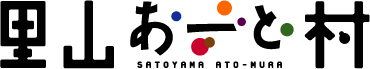 里山の会参加申込書（令和６年度）　＊ 各種情報は基本的にEメールでお知らせしますので、アドレスをお持ちの方はご記入ください。携帯可。＊この個人情報は、里山あーと村事業に使用します。必要に応じて里山の会会員に情報提供することがあります。参加希望の部会及び里山体験プロジェクトに○をしてください。※複数可（追加の年会費、実費がかかる場合があります。森づくり、ものづくり、ピザの会は追加の年会費はかかりません。）、メイン活動には◎を記入ください。参加者氏名　（ふりがな）参加者氏名　（ふりがな）参加者氏名　（ふりがな）性別年齢年会費※２年会費※２年会費※２参加者氏名　（ふりがな）参加者氏名　（ふりがな）参加者氏名　（ふりがな）性別年齢年会費※２年会費※２年会費※２１１１1,4001,4001,400２２２３３３４４４合　　　　計合　　　　計合　　　　計合　　　　計合　　　　計合　　　　計※ 年会費は1人目1,400円、2人目以降８00円となります。（保険料８００円が含まれています。）＊ 保険加入のために、ふりがな・性別・年齢が必要です。記入モレのないようにお願いします。＊ 継続の方は変更があれば訂正をお願いします。※ 年会費は1人目1,400円、2人目以降８00円となります。（保険料８００円が含まれています。）＊ 保険加入のために、ふりがな・性別・年齢が必要です。記入モレのないようにお願いします。＊ 継続の方は変更があれば訂正をお願いします。※ 年会費は1人目1,400円、2人目以降８00円となります。（保険料８００円が含まれています。）＊ 保険加入のために、ふりがな・性別・年齢が必要です。記入モレのないようにお願いします。＊ 継続の方は変更があれば訂正をお願いします。※ 年会費は1人目1,400円、2人目以降８00円となります。（保険料８００円が含まれています。）＊ 保険加入のために、ふりがな・性別・年齢が必要です。記入モレのないようにお願いします。＊ 継続の方は変更があれば訂正をお願いします。※ 年会費は1人目1,400円、2人目以降８00円となります。（保険料８００円が含まれています。）＊ 保険加入のために、ふりがな・性別・年齢が必要です。記入モレのないようにお願いします。＊ 継続の方は変更があれば訂正をお願いします。※ 年会費は1人目1,400円、2人目以降８00円となります。（保険料８００円が含まれています。）＊ 保険加入のために、ふりがな・性別・年齢が必要です。記入モレのないようにお願いします。＊ 継続の方は変更があれば訂正をお願いします。※ 年会費は1人目1,400円、2人目以降８00円となります。（保険料８００円が含まれています。）＊ 保険加入のために、ふりがな・性別・年齢が必要です。記入モレのないようにお願いします。＊ 継続の方は変更があれば訂正をお願いします。住所〒　              〒　              〒　              〒　              〒　              〒　              電話自宅　             　　　　　　　　　　　携帯　自宅　             　　　　　　　　　　　携帯　自宅　             　　　　　　　　　　　携帯　自宅　             　　　　　　　　　　　携帯　自宅　             　　　　　　　　　　　携帯　自宅　             　　　　　　　　　　　携帯　FAXE-mailアドレスE-mailアドレスak-norin@city.hiroshima.lg.jpからのメールを受信できるように設定をお願いします。ak-norin@city.hiroshima.lg.jpからのメールを受信できるように設定をお願いします。ak-norin@city.hiroshima.lg.jpからのメールを受信できるように設定をお願いします。ak-norin@city.hiroshima.lg.jpからのメールを受信できるように設定をお願いします。ak-norin@city.hiroshima.lg.jpからのメールを受信できるように設定をお願いします。ak-norin@city.hiroshima.lg.jpからのメールを受信できるように設定をお願いします。ak-norin@city.hiroshima.lg.jpからのメールを受信できるように設定をお願いします。ak-norin@city.hiroshima.lg.jpからのメールを受信できるように設定をお願いします。ak-norin@city.hiroshima.lg.jpからのメールを受信できるように設定をお願いします。ak-norin@city.hiroshima.lg.jpからのメールを受信できるように設定をお願いします。やさいの会そばの会森づくり森づくりものづくりピザの会陶芸の会